Для участия в вебинаре необходимо пройти регистрацию, если ранее вы этого не делали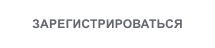 https://xn--80ajghhoc2aj1c8b.xn--p1ai/lectures/vebinary/?ELEMENT_ID=255881